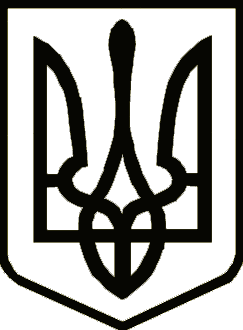 КОРОПСЬКА РАЙОННА ДЕРЖАВНА АДМІНІСТРАЦІЯВІДДІЛ ОСВІТИ наказПро проведення І та ІІ етапів Всеукраїнської учнівської олімпіади з трудового навчання (технологій) у 2014/2015 навчальному році Відповідно до наказу Міністерства освіти і науки України від 19.02.2015 №165 «Про проведення Всеукраїнської учнівської олімпіади з трудового навчання (технологій) у 2014/2015 навчальному році», наказу Управління освіти і науки обласної державної адміністрації від 23.02.2015 №63, згідно з Положенням про Всеукраїнські учнівські олімпіади, турніри, конкурси з навчальних предметів, конкурси-захисти науково-дослідницьких робіт, олімпіади зі спеціальних дисциплін та конкурси фахової майстерності, затвердженим наказом Міністерства освіти і науки, молоді та спорту України від 22.09.2011 №1099, «Правилами проведення в області І-ІІІ етапів Всеукраїнських учнівських олімпіад з навчальних предметів», затвердженими наказом Управління освіти і науки обласної державної адміністрації від 03.09.2012 №353 з метою пошуку, підтримки, розвитку творчого потенціалу обдарованої молодіНАКАЗУЮ:Директорам загальноосвітніх навчальних закладів І-ІІІ ступенів:	1.1. Забезпечити проведення І етапу Всеукраїнської учнівської олімпіади з трудового навчання (технологій)  для учнів 11 класу до 27 лютого 2015 року.1.2. Створити необхідні умови для участі кожного бажаючого учня в І етапі Всеукраїнської учнівської олімпіади. 	1.3. Надіслати звіти про проведення І етапу олімпіади, заявки на участь команд у ІІ етапі олімпіади в районний методичний кабінет до 28 березня 2015 року (у паперовому вигляді). При оформленні звітів і заявок звернути увагу на правильність написання назв навчальних закладів відповідно до ст.9 Закону «Про загальну середню освіту» та заповнення всіх необхідних даних у зразках для звітів і заявок. 	1.4. Кількісний склад команд ІІ етапу Всеукраїнської учнівської олімпіади 2014-2015 навчального року сформувати згідно з рейтингом     (додається). 1.5. Забезпечити своєчасну явку учасників ІІ етапу олімпіади. 2. Провести ІІ етап Всеукраїнської учнівської олімпіади з трудового навчання (технологій) 4 березня 2015 року.3.	Районному методичному кабінету: 3.1. Забезпечити методичний супровід проведення ІІ етапу Всеукраїнської учнівської олімпіади з трудового навчання (технологій) у 2015 році.3.2.Надіслати звіти про проведення ІІ етапу олімпіади, заявки  на участь команд у ІІІ етапі олімпіади та на поселення учасників на адресу обласного інституту післядипломної педагогічної освіти імені К.Д.Ушинського  до 10 березня 2015 року.4. Дирекції Коропської ЗОШ І-ІІІ ст. ім.Т.Г.Шевченка: підготувати приміщення для проведення ІІ етапу олімпіади.5. Затвердити склад журі та склад спостерігачів ІІ етапу Всеукраїнської учнівської олімпіади з трудового навчання (технологій)   (додається).6. Контроль за виконанням наказу покласти на головного спеціаліста відділу освіти Курбанова О.М..Начальник відділу								Р.М.Лабадин      Додатокдо наказу по відділу освіти Коропської райдержадміністрації від 24.02.2015 № 21Кількість учасників ІІ етапу Всеукраїнської учнівської олімпіадиз трудового навчання (технологій)  у 2015 роціДодатокдо наказу по відділу освіти Коропської райдержадміністрації від 24.02.2015 № 21Журі ІІ етапу Всеукраїнської учнівської олімпіади з трудового навчання (технологій)Додатокдо наказу по відділу освіти Коропської райдержадміністрації від 24.02.2015 № 21Спостерігачіі ІІ етапу Всеукраїнської учнівської олімпіади з трудового навчання (технологій)24 лютого2015 року    смт. Короп			      № 21№ з/пКоманда відЗНЗІ-ІІІ ст.11 клас1Коропська ЗОШ І-ІІІ ст.12Понорницька ЗОШ І-ІІІ ст.13Атюшівська ЗОШ І-ІІІ ст.14Жовтнева ЗОШ І-ІІІ ст.-5Вербівська ЗОШ І-ІІІ ст.16Карильська ЗОШ І-ІІІ ст.-7Крисківська ЗОШ І-ІІІ ст.18Лукнівська ЗОШ І-ІІІ ст.-9Нехаївська ЗОШ І-ІІІ ст.-10Оболонська ЗОШ І-ІІІ ст.111Покошицька ЗОШ І-ІІІ ст.112Радичівська ЗОШ І-ІІІ ст.113Риботинський НВК114Свердловська ЗОШ І-ІІІ ст.115Червоненська ЗОШ І-ІІІ ст.116Шабалинівська ЗОШ І-ІІІ ст.117Черешенська ЗОШ-інтернат1Разом:131.Кеда В.І.-голова журі,  вчитель Риботинської  ЗОШ І-ІІІ ст.2.Черниш М.В.-методист РМК3.Міщенко В.М.-  вчитель Жовтневої ЗОШ І-ІІІ ст.4.Папка В.Г.   -вчитель Шабалинівської ЗОШ І-ІІІ ст.5.Клейнос В.В.-вчитель Карильської ЗОШ І-ІІІ ст.6.Щербина  В.С.-вчитель Атюшівської ЗОШ І-ІІІ ст.7.Бедрик Н.Л.-вчитель Коропської ЗОШ І-ІІІ ст.8.Кирилюк Л.Д.-вчитель Понорницької ЗОШ І-ІІІ ст.1.Бідна І.Ю.-педагог-організатор Оболонської  ЗОШ І-ІІІ ст.2.Очкур С.Л.-соціальний педагог Коропської ЗОШ І-ІІІ ст.